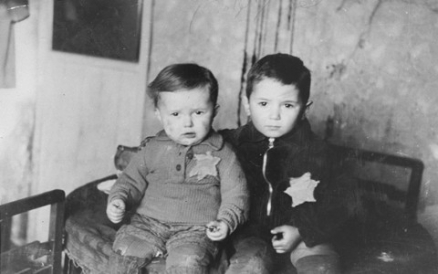 #1 Nonfiction Ideas:HolocaustWarChildrenBrothersSiblingsJudaismReligionAdolf HitlerNazi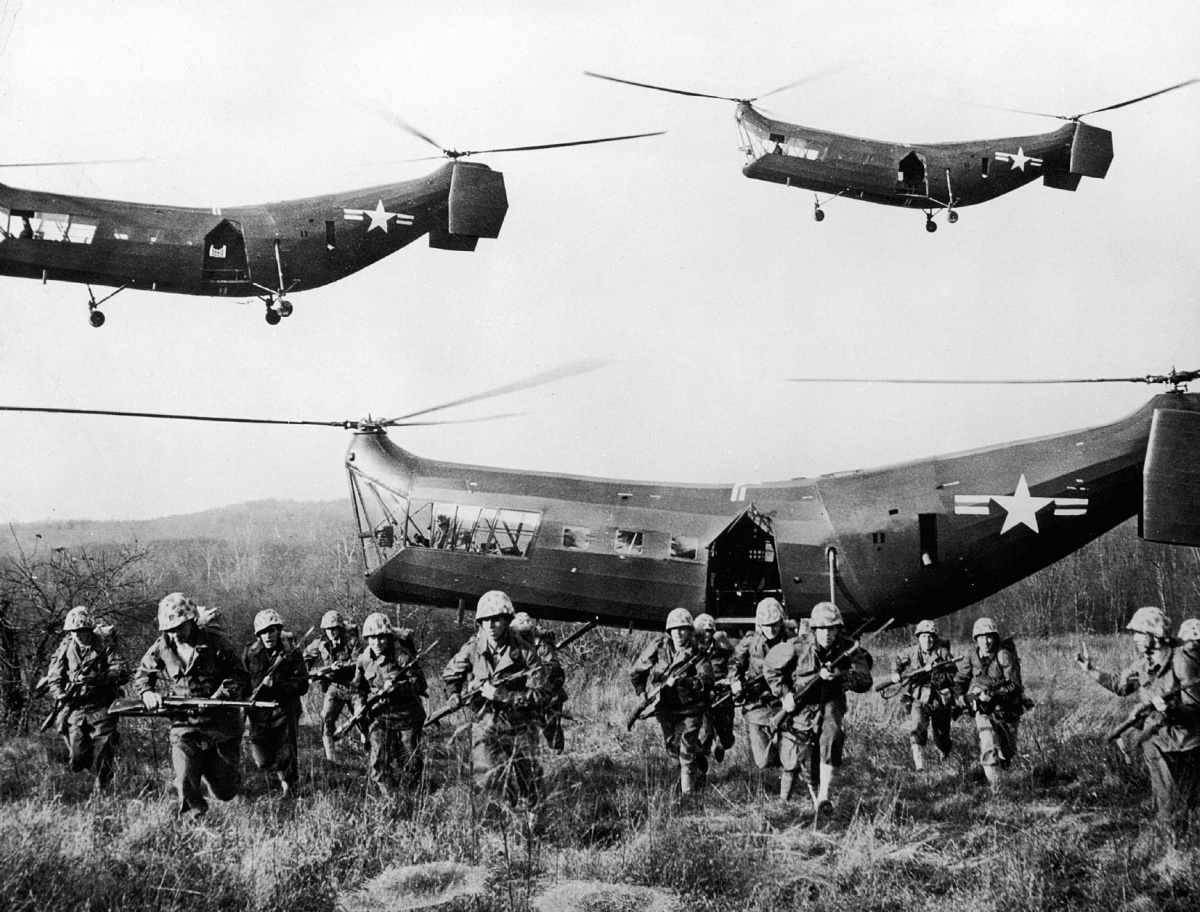 #2 Nonfiction Ideas:WarHelicoptersFighter planesSoldiersBrotherhoodPresident(any specific war)(any infantry names)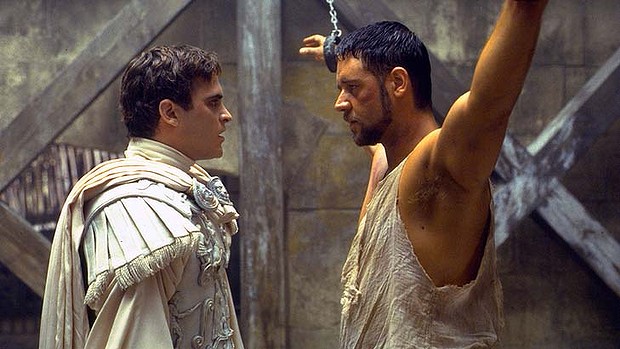 #3 Nonfiction Ideas:GladiatorRomeEmperorSlaveryColiseumMarcus AureliusCommodusWarrior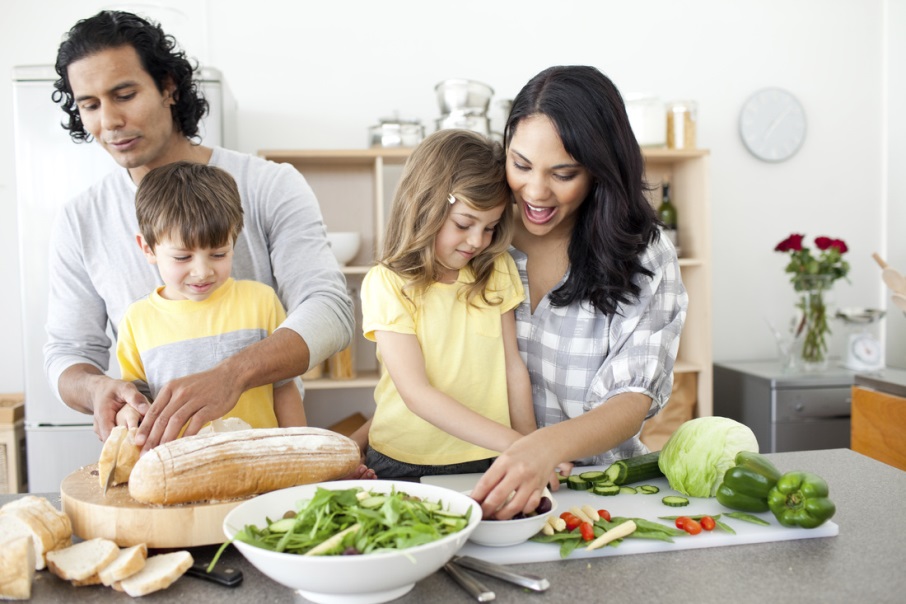 #4 Nonfiction Ideas:CookingFamilyItalianMexicanChineseSalad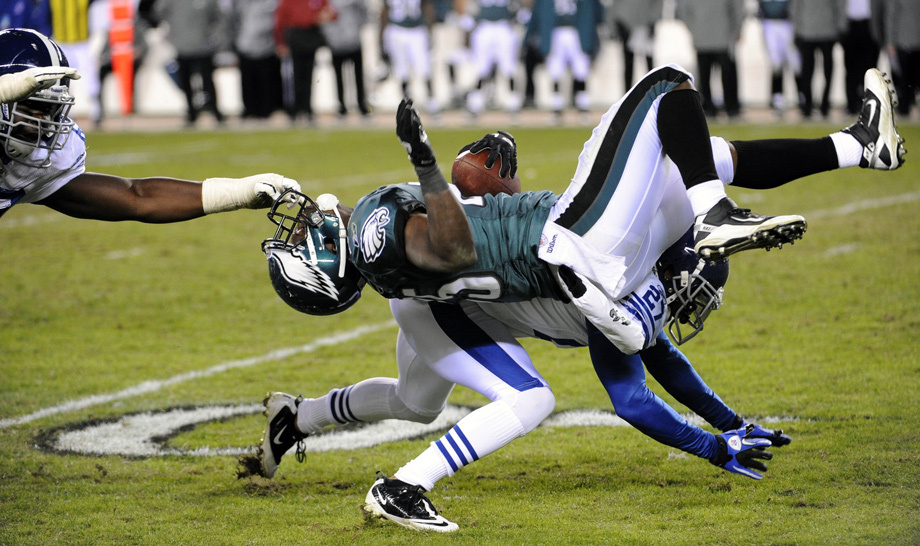 #5 Nonfiction Ideas:FootballOffenseDefenseRulesSports(any team)(any coach)(any player)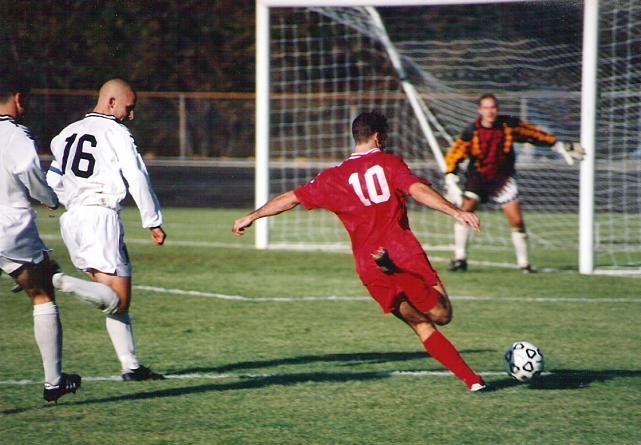 #6 Nonfiction Ideas:SoccerOffenseDefenseRulesSports(any team)(any coach)(any player)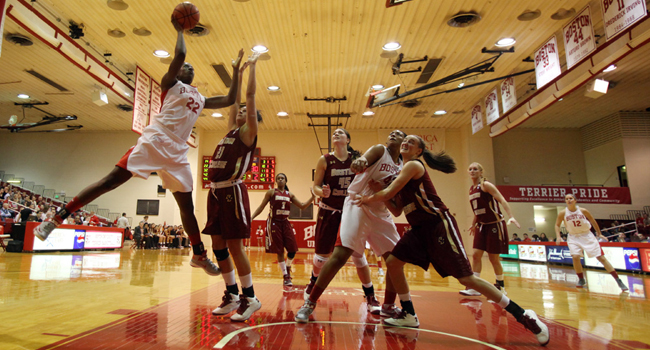 #7 Nonfiction Ideas:BasketballOffenseDefenseRulesSports(any team)(any coach)(any player)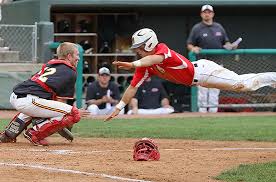 #8 Nonfiction Ideas:BaseballSoftballSportsInternational Sports(any position)(any team)(any player)(any coach)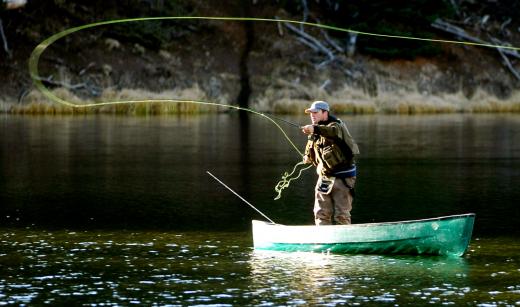 #9 Nonfiction Ideas:Fly FishingFishingRecreation SportsNatureMountainsBeing alone(any body of water)(any location fitting this image)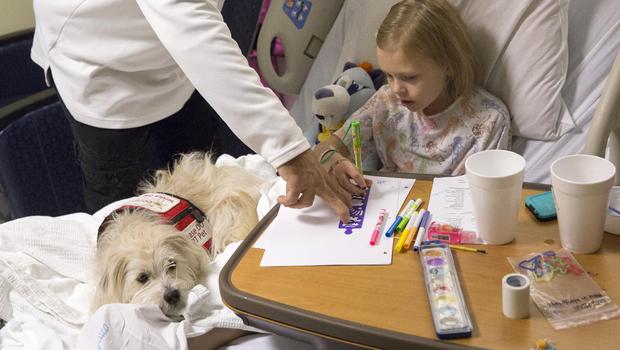 #10 Nonfiction Ideas:DogsService DogsHospitalsChildrenHealth(any disease/sickness)(specific dog breed)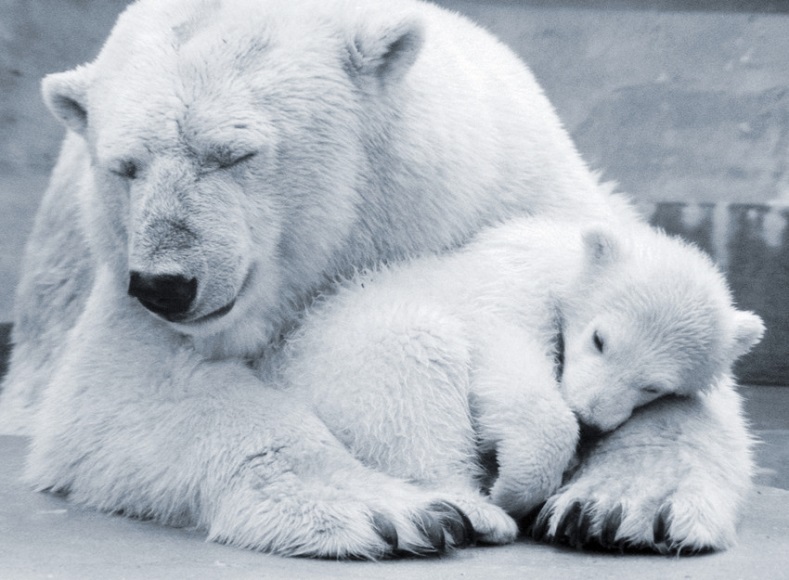 #11 Nonfiction Ideas:Polar BearAntarcticEndangered AnimalsZoosCubs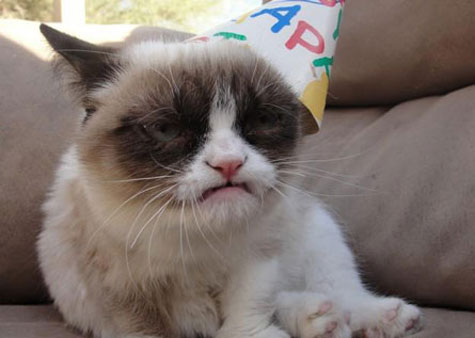 #12 Nonfiction Ideas:CatsBirthdaysCelebrationsHolidaysEmotions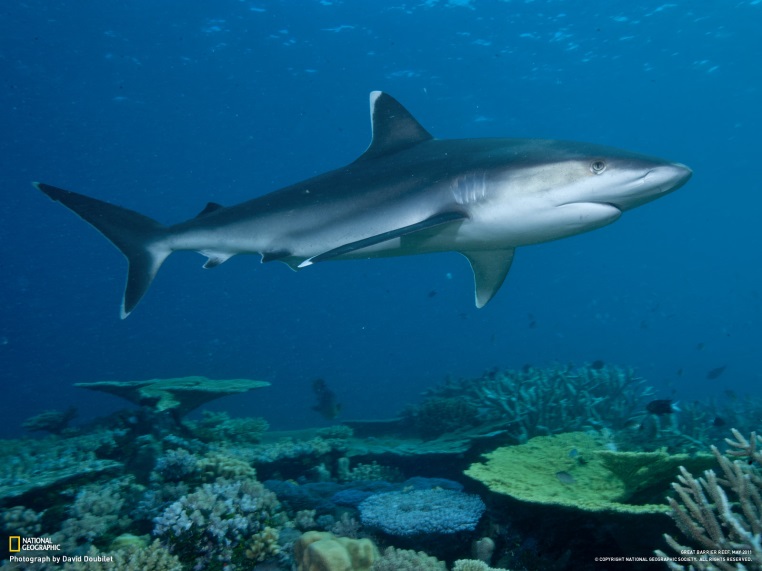 #13 Nonfiction Ideas:SharksShark BehaviorsShark AttacksOceansEndangered AnimalsOcean Floor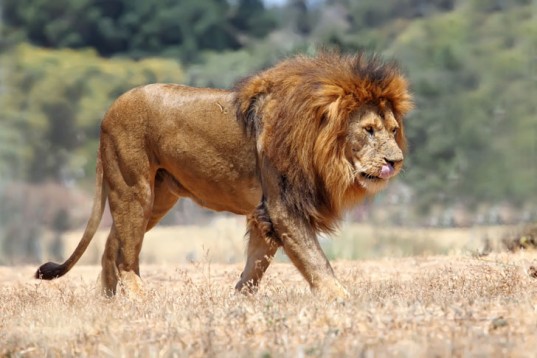 #14 Nonfiction Ideas:LionAfricaEndangered AnimalsAnimal SanctuaryZoo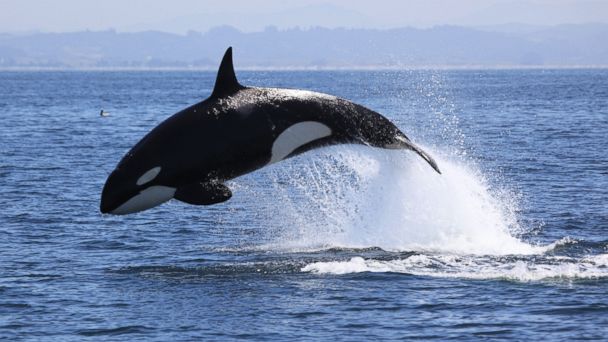 #15 Nonfiction Ideas:Killer WhaleWhaleBlackfishEndangered AnimalsZoosSea WorldHealthCaring for…Migration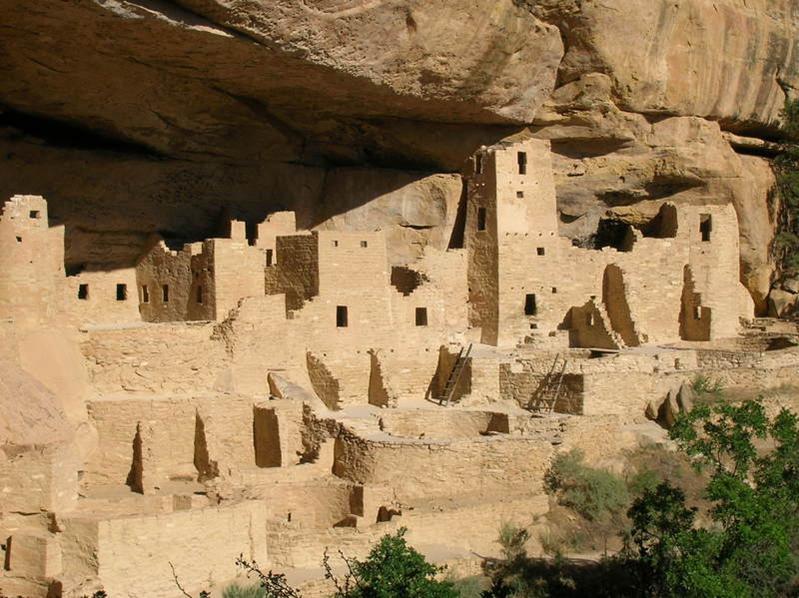 #16 Nonfiction Ideas:Cliff DwellingsCliff DwellersMesa VerdeColoradoCivilizationPottery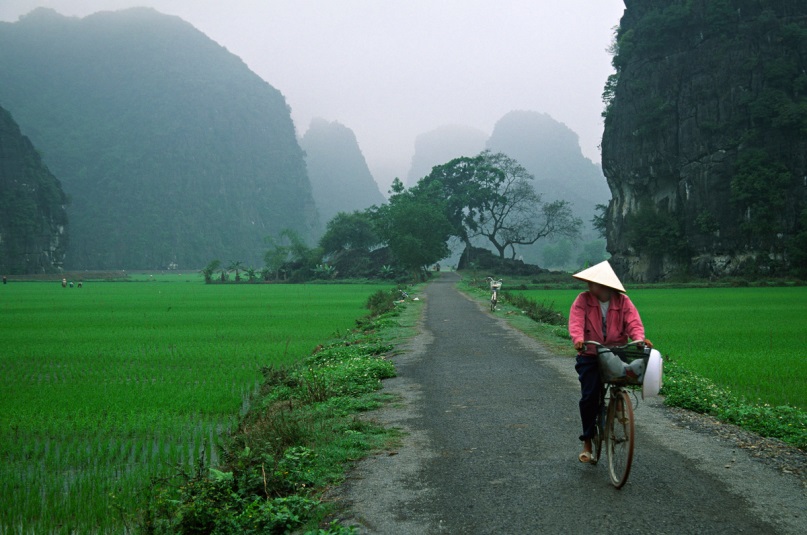 #17 Nonfiction Ideas:VietnamVietnam WarVietnam CustomsVietnamese American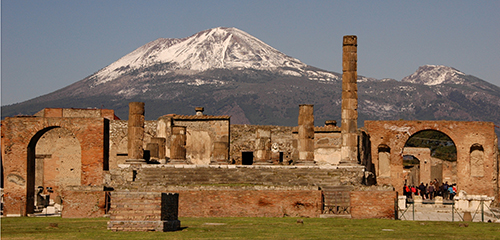 #18 Nonfiction Ideas:PompeiiItalyExtinct CitiesRomeVolcanoMount VesuviusGladiators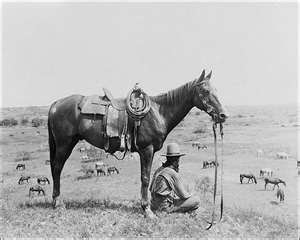 #19 Nonfiction Ideas:Wild WestCowboysHorsesCattle DriveOutlawsPeace OfficersPioneer LifeU.S. West History (any outlaw)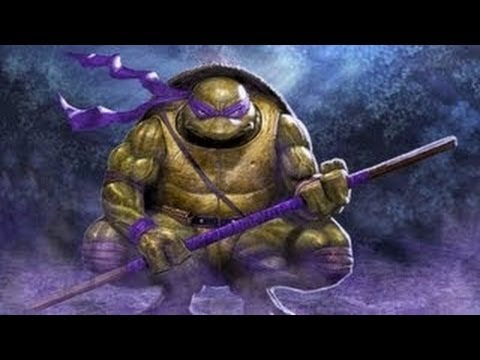 #20 Nonfiction Ideas:NinjaSamuraiTurtleJapanMilitaryJapan History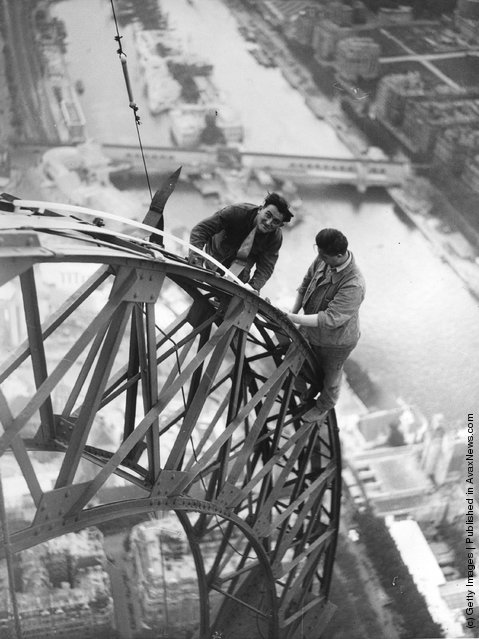 #21 Nonfiction Ideas:ElectricalFranceEiffel TowerConstructionFrance HistoryParis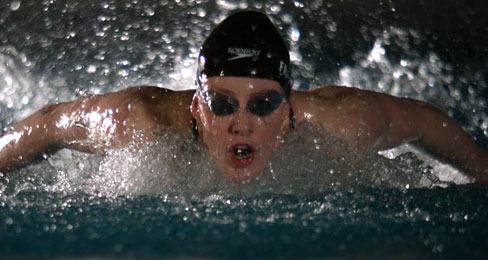 #22 Nonfiction Ideas:SwimmingSummer OlympicsCompetitionMedals(any swimmer)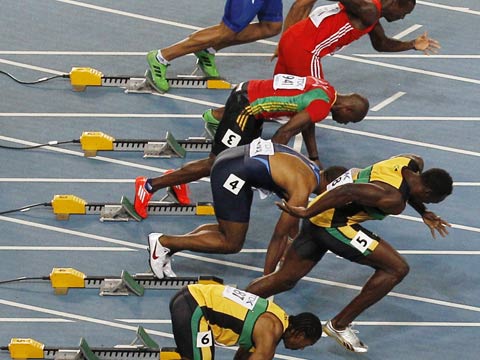 #23 Nonfiction Ideas:TrackTrack and FieldRunningOlympicsImproving Speed(any country that competes)(any runner)(any track star)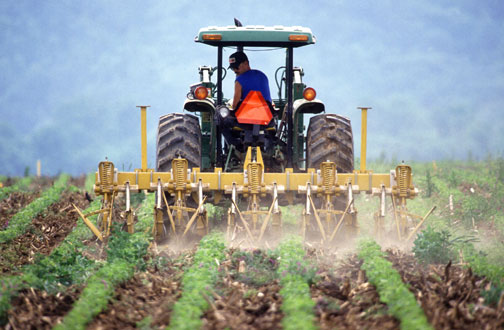 #24 Nonfiction Ideas:FarmingFarm LifeAgricultureTractorsFood SupplyHabitats in Danger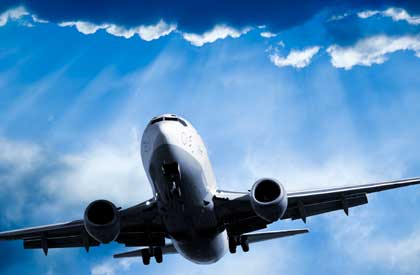 #25 Nonfiction Ideas:AerospaceAirplanesTravelWright BrothersNASAAir TravelBlack EaglesAerospace Engineer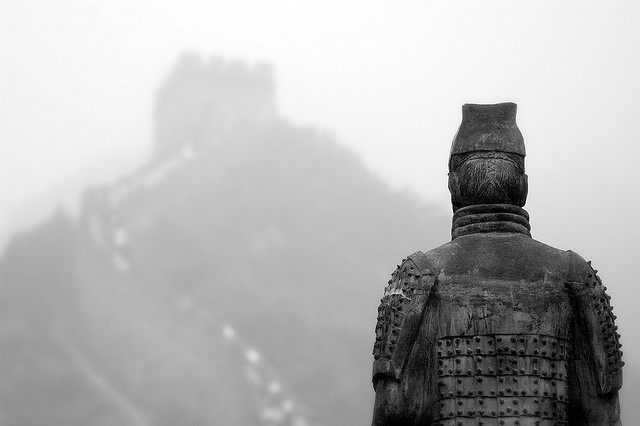 #26 Nonfiction Ideas:ChinaGreat Wall of ChinaEmperorWorld HeritageMing DynastyChinese EmpireConstructionWar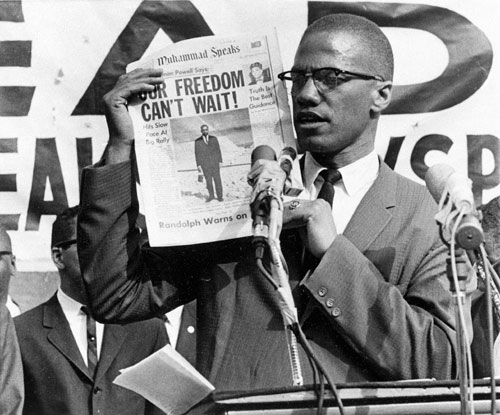 #27 Nonfiction Ideas:Civil RightsAfrican AmericanSegregation (and Desegregation)FreedomRacism(people of the Civil Rights movement)(states for or against Civil Rights)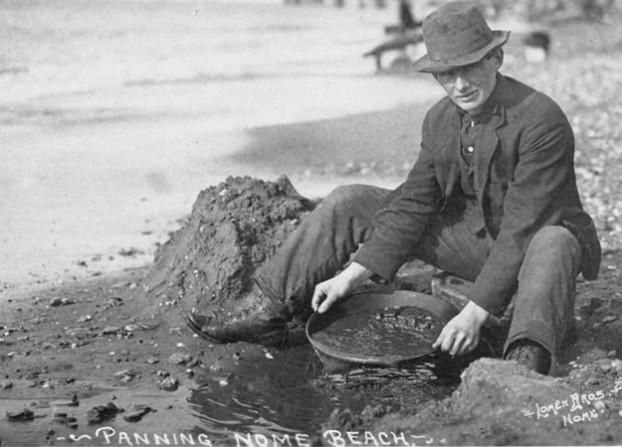 #28 Nonfiction Ideas:Gold RushCaliforniaMines and Mineral ResourcesGold Mines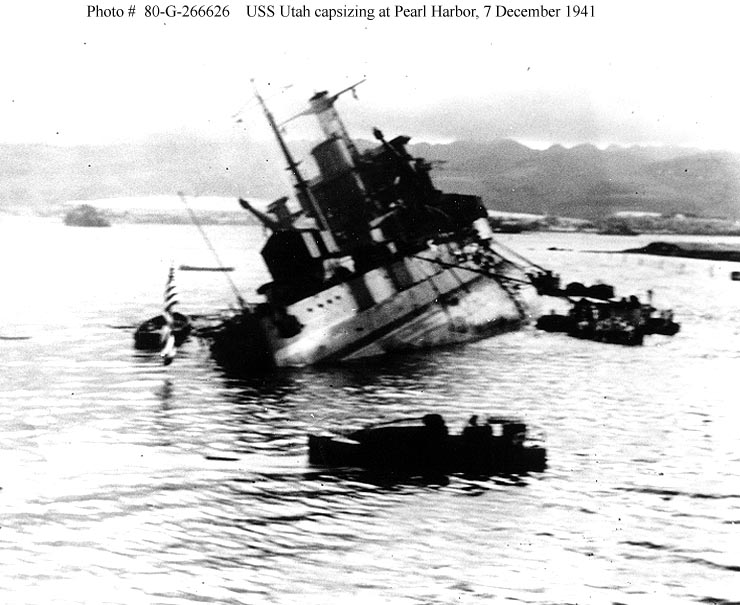 #29 Nonfiction Ideas:BattleshipsPearl HarborAttacks by waterJapanNavyMilitaryFranklin D. Roosevelt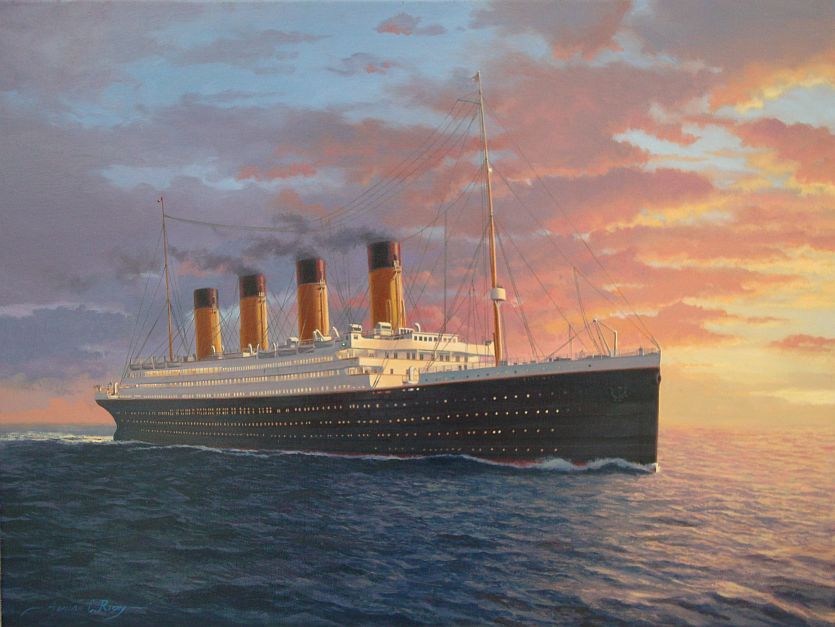 #30 Nonfiction Ideas:TitanicTravelShipwrecksUnderwater ExplorationDisastersBoats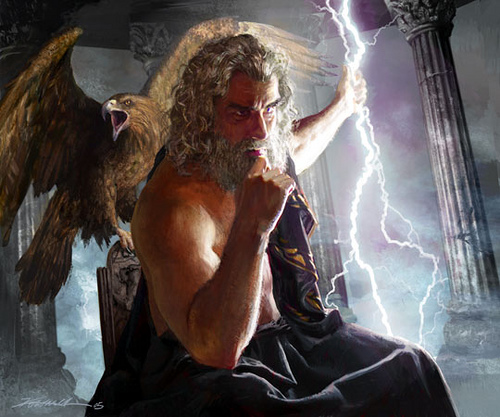 #31 Nonfiction Ideas:Mythology(any Greek or Roman god)(any Greek or Roman hero)(any Greek or Roman story)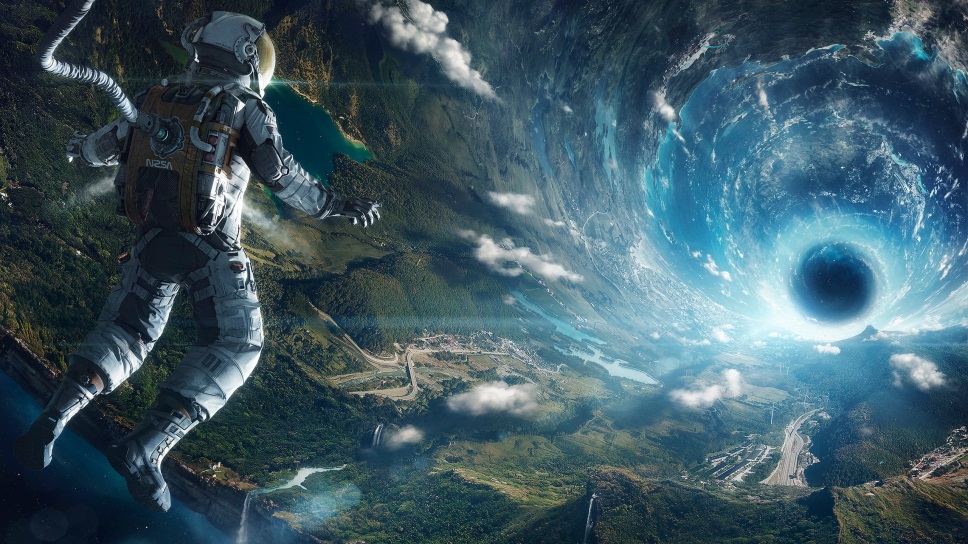 #32 Nonfiction Ideas:SpaceAstronautsSpace TravelLanding on the Moon(any planet)(any astronaut)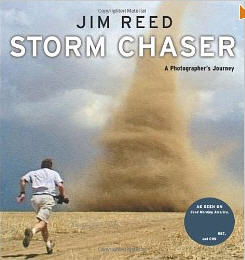 #33 Nonfiction Ideas:WeatherTornadoStorm ChaserPhotographyVideography(any natural disaster)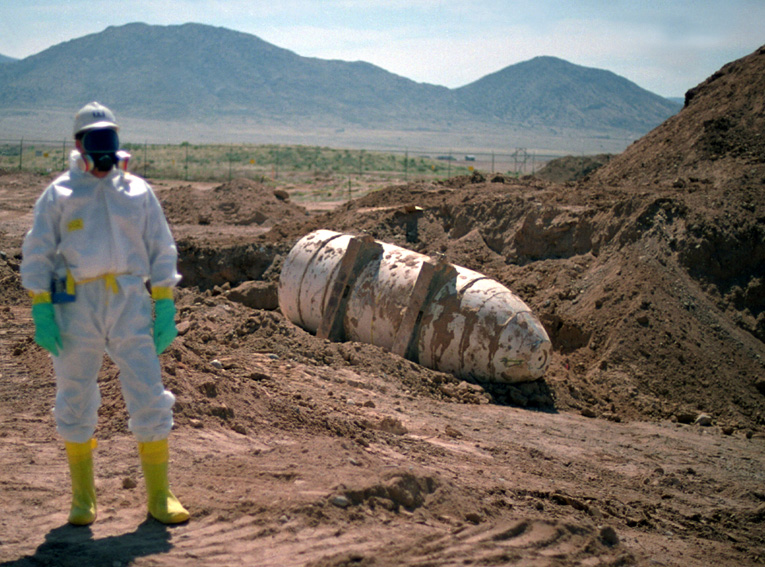 #34 Nonfiction Ideas:Elements (Period Table)BombsAtomic BombHydrogen BombHiroshimaWorld War IIForensicsDetective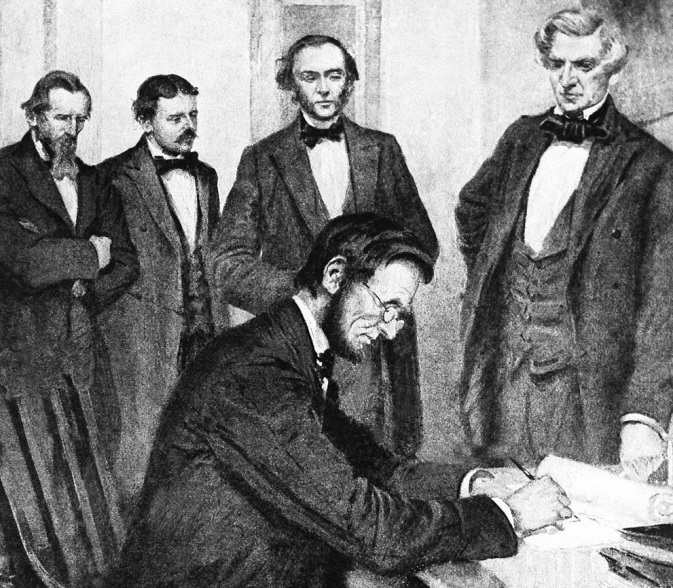 #35 Nonfiction Ideas:Abraham LincolnConspiracyAssassinationEmancipation ProclamationSlaveryNorth vs. SouthDeclaration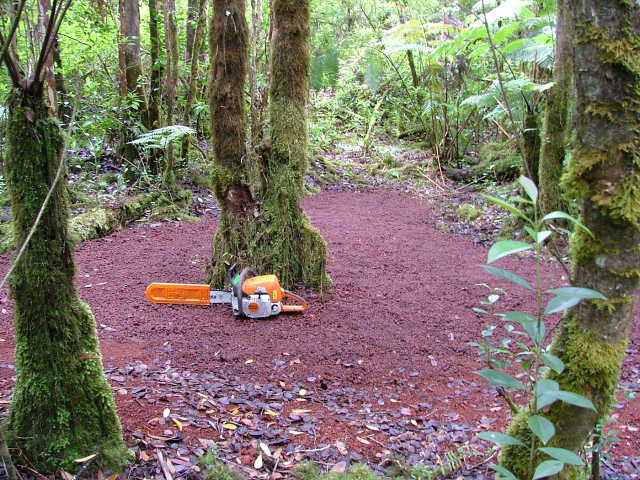 #36 Nonfiction Ideas:Rain ForestAmazonAlaskaDeforestationEndangered AnimalsConservationEcologyForest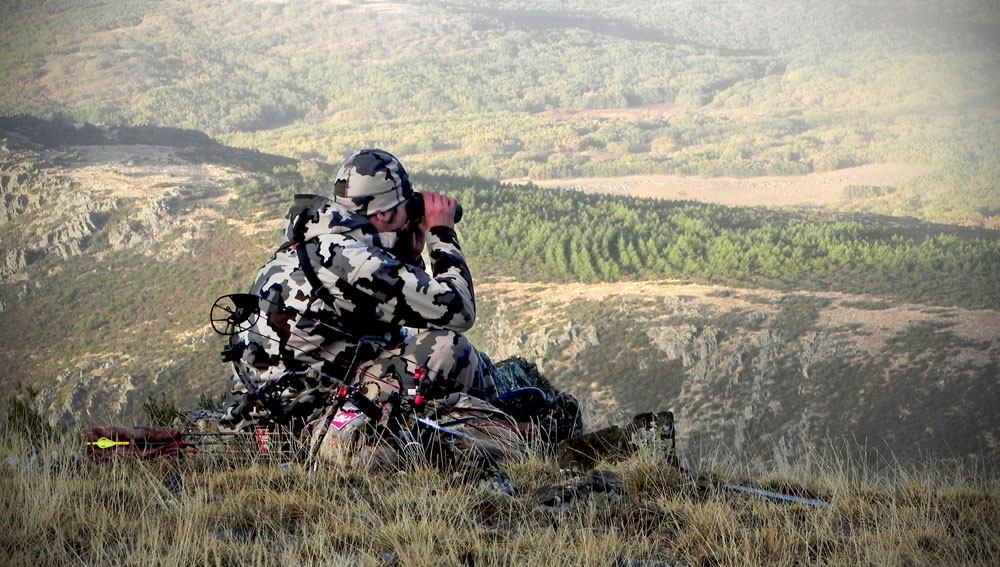 #37 Nonfiction Ideas:HuntingArcheryConservationWildlifePhotography(any animal)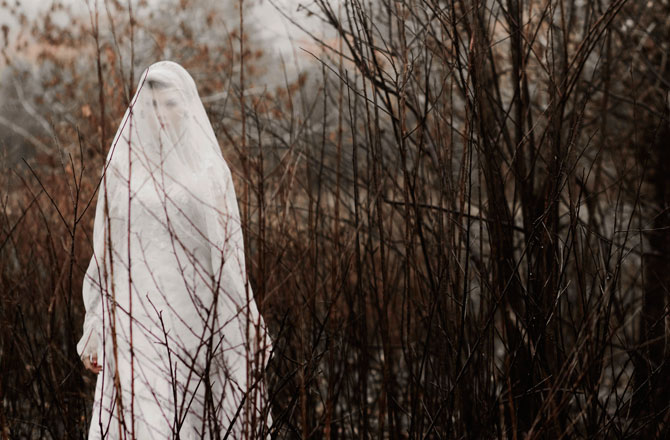 #38 Nonfiction Ideas:GhostsGhost HuntingGhost TownsGhosts of WarHaunted HousesSupernaturalPhotographyMystery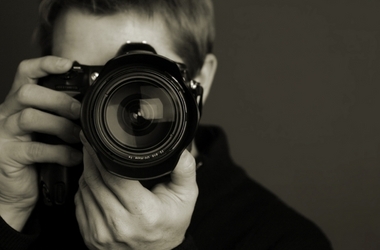 #39 Nonfiction Ideas:PhotographyNational GeographicCameraDigital vs Film(any time era for photography)(anything that could be on the other side of the lens)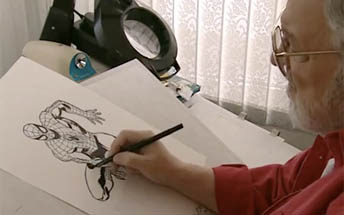 #40 Nonfiction Ideas:DrawingCartoonsComicsHow to Draw(any comic)(any comic creator)**Nonfiction texts dealing with the art of drawing, not just teaching you how to draw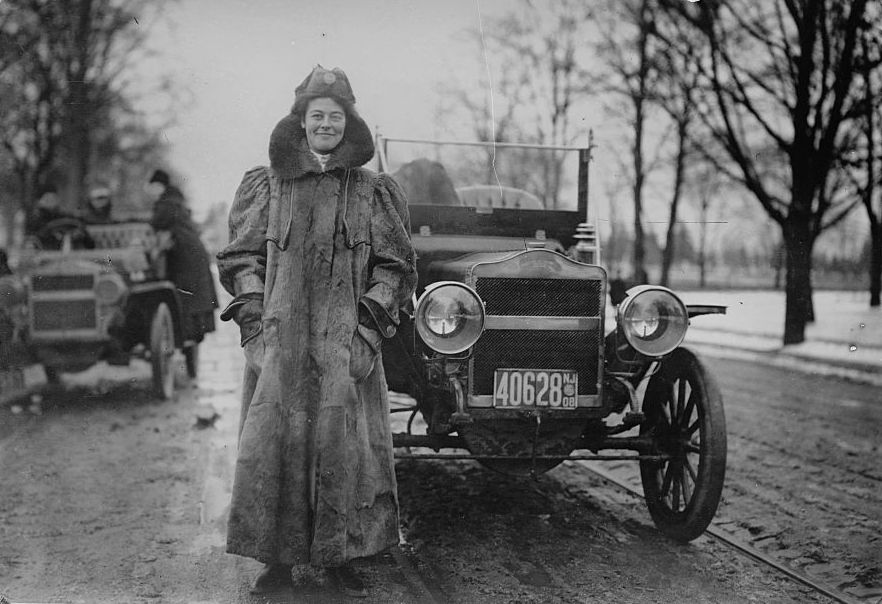 #41 Nonfiction Ideas:CarsHenry FordMaintenanceRacingNASCARWheelsDriving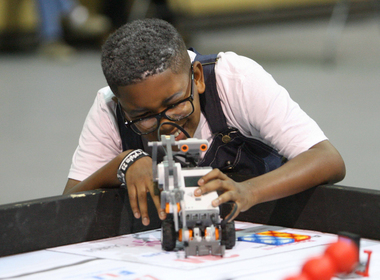 #42 Nonfiction Ideas:InventorsInventions(any inventor)(any invention)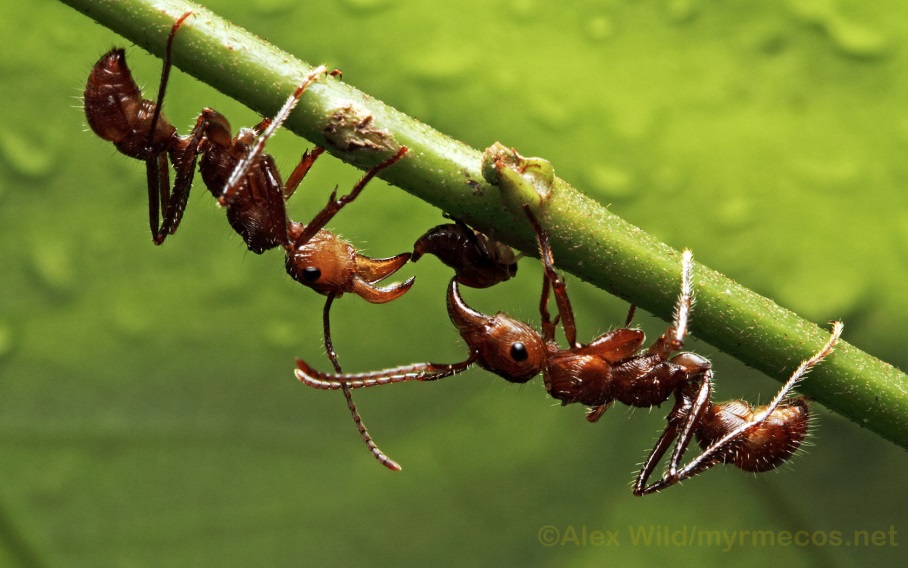 #43 Nonfiction Ideas:InsectsBugsCamouflageAnimal Behavior(any insect)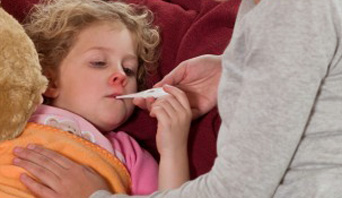 #44 Nonfiction Ideas:SicknessDiseaseMedicineMicroorganismHealth(any disease)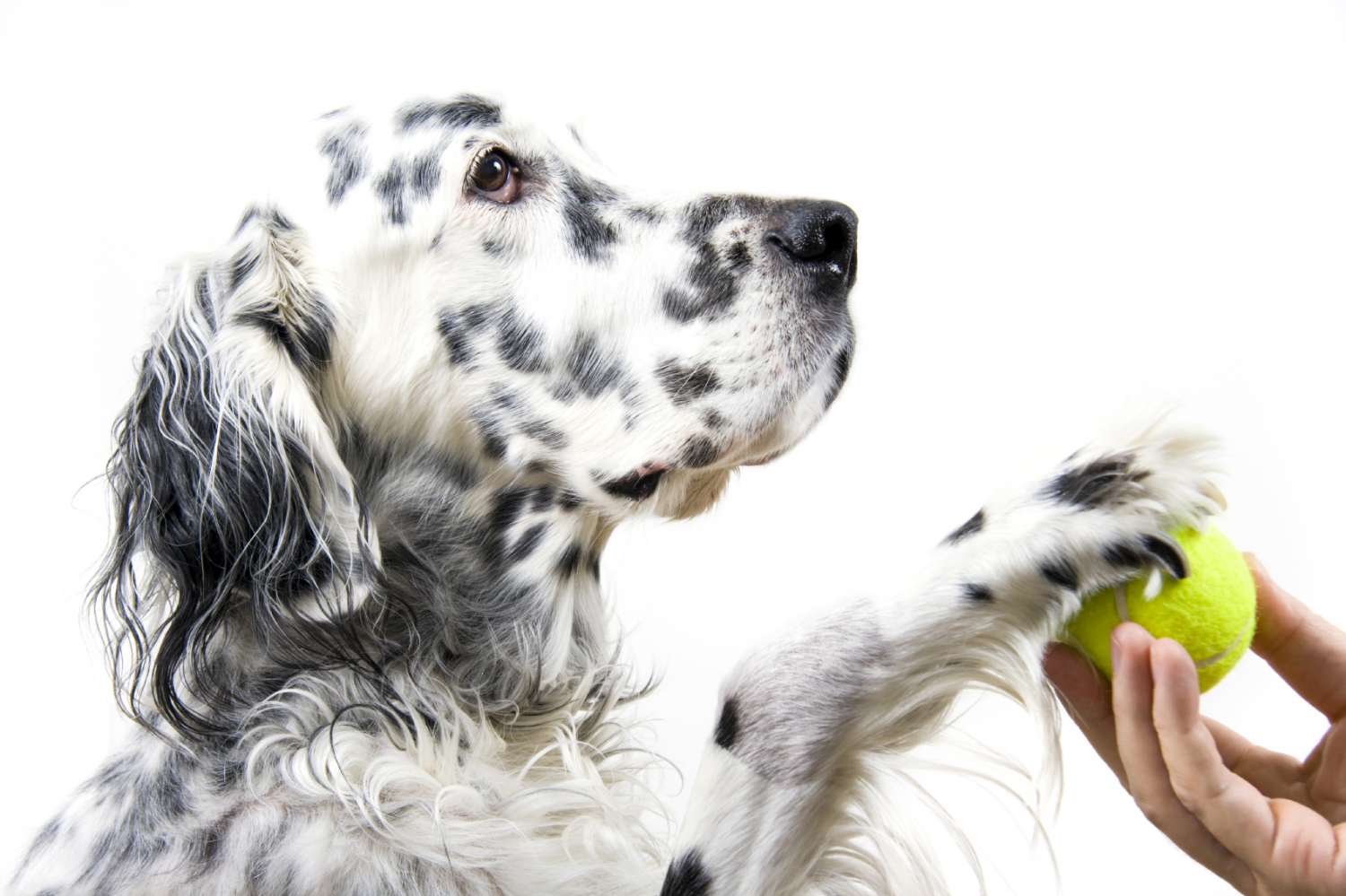 #45 Nonfiction Ideas:DogsTrainingCompetitionDog Shows(any breed)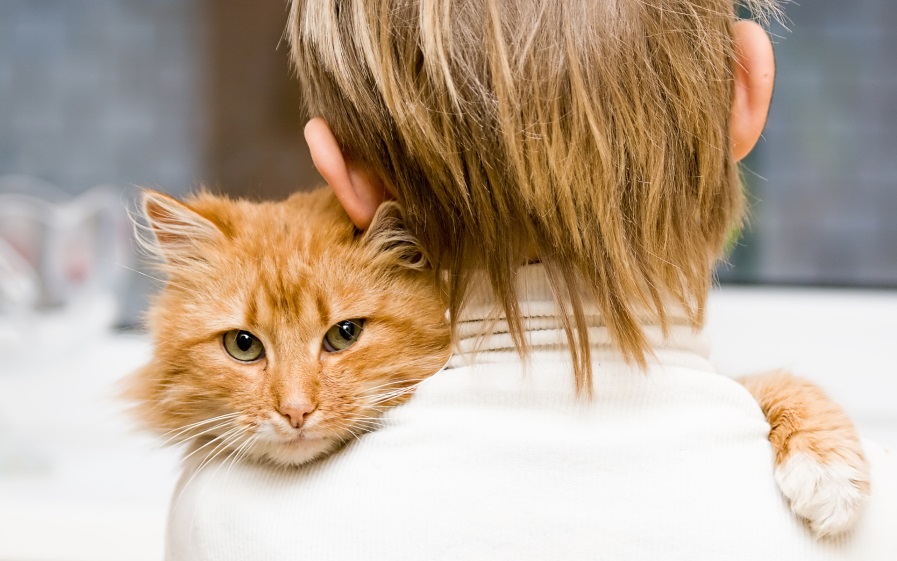 #46 Nonfiction Ideas:CatsOwnerTrainingComfortEmotional Support(any breed)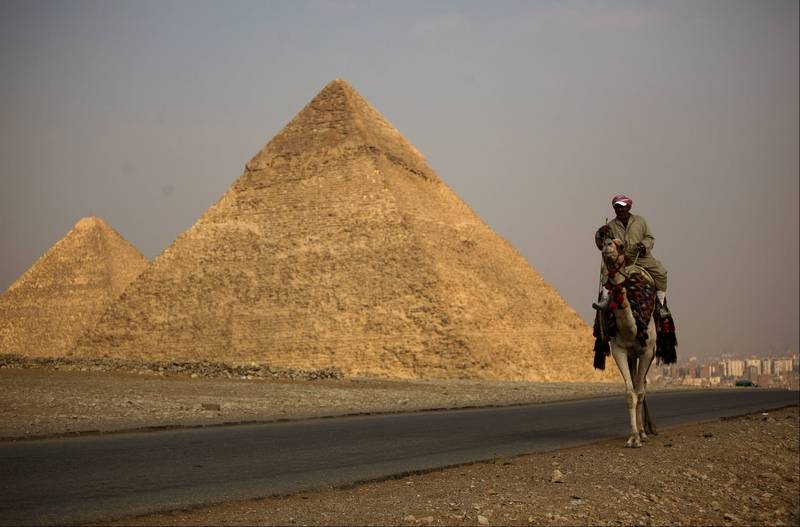 #47 Nonfiction Ideas:EgyptPyramidsHatshepsutKing TutMummiesTombsCamels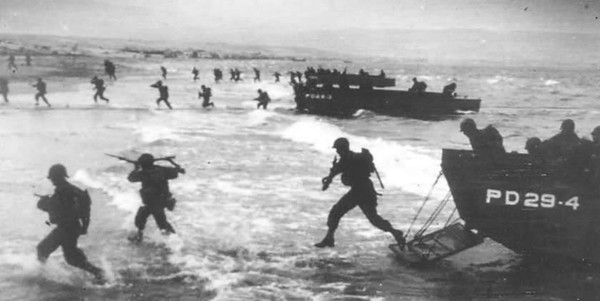 #48 Nonfiction Ideas:World War IWorld War IID-DayNormandyAlliesNavySoldiers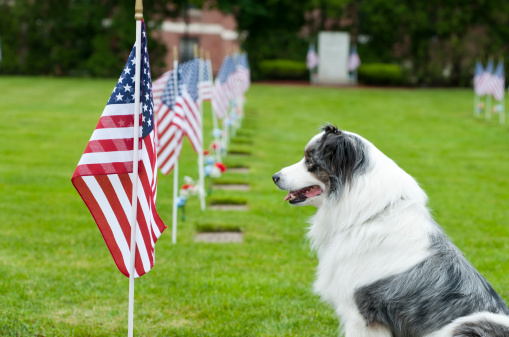 #49 Nonfiction Ideas:American FlagBattle of 1812Star-Spangled BannerPledge of AllegianceBetsy RossNational SongsSoldiersVeterans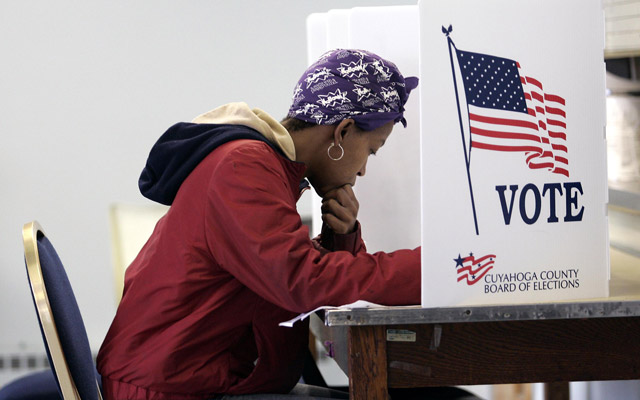 #50 Nonfiction Ideas:VotingWomen’s RightsWyoming (first state to allow women the right to vote)CongressPresidentsSenateElectionDemocracy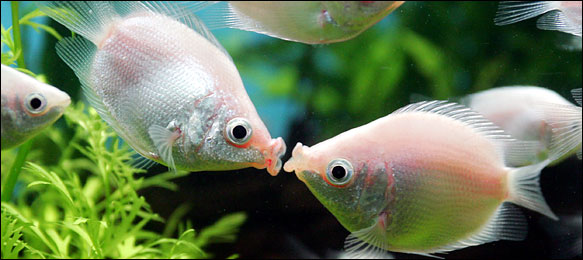 #51 Nonfiction Ideas:FishRelationshipsOceanKissingHouse Pets(any breed)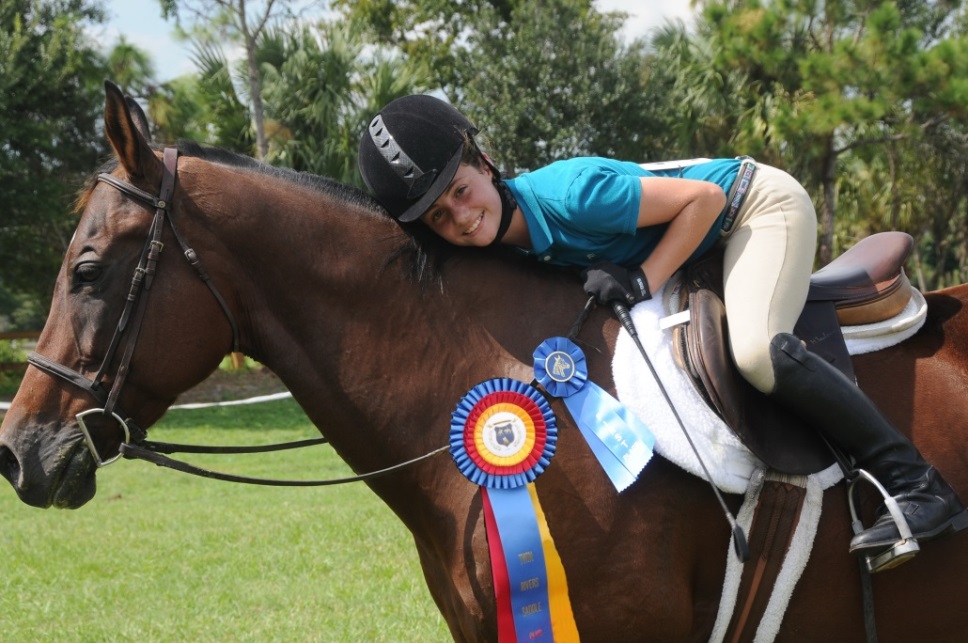 #52 Nonfiction Ideas:HorsesHorse ShowHorse Training4-HWild Horses(specific training style)(specific riding style)(any breed)(time era for horses)